YOUR PICTUREUPLOAD PICTURES TO THE EMAIL YOUR NAMESYOUR DATEYOUR HELLO AND WELCOME BIT!YOUR WEDDING DETAILSINCLUDE:GUESTS ARRIVAL / DEPARTURE DATE - you have a 3 day hire so you name whether guests arrive the day before or stay an addtiional night dependant on your planCEREMONY TIME (and location if not here) OTHER IMPORTANT TIMES DURING THE DAY EXTRA EVENTS, SUCH AS NIGHT BEFORE OR DAY AFTER BRUNCH OR BBQLITTLE EXTRAS LIKE DOGS & KIDS ARE OR AREN'T ALLOWED (This is your choice!)ADD ANY PICTURES YOU WOULD LIKE IN A GALLERY BELOW, MAYBE YOUR ENGAGEMENT RING OR HAPPY COUPLE PHOTOS THIS IS YOUR PAGE SO ANY PHOTOS YOU WOULD LIKE, MINIMUM 1 MAX 7HAVE YOU GOT ANY MORE PICTURES YOU WOULD LIKE TO ADD? IF SO ATTACH THEM TO THE EMAIL. 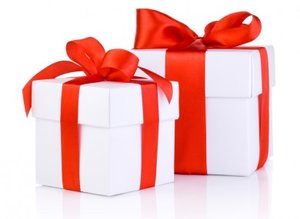 FEATURE 1 (WOULD YOU LIKE TO ADD YOUR GIFT LIST LINK?)  DO YOU WANT A RSVP PLEASEWe're so excited to celebrate with you!KINDLY RESPOND BY ( ADD DATE)NB: This form is sent direct to your email. Stanford Farm will not receive any replies written through this form. We can add any other questions in on this form, for example song or food choices. Top of FormName *First NameLast NameEmail Address *Are you attending? *Message *Bottom of FormYOUR CLOSING MESSAGE See you on your wedding day! 